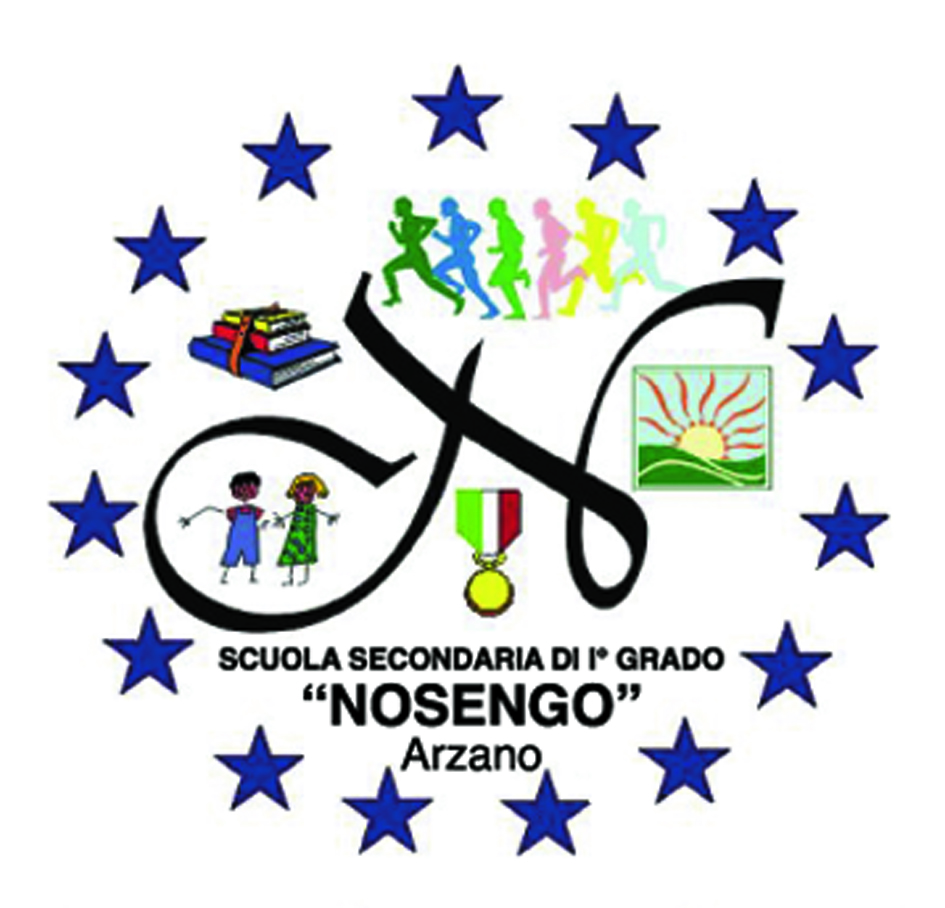 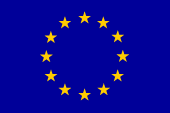 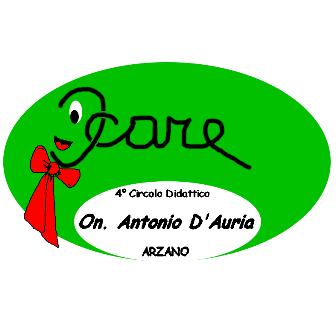 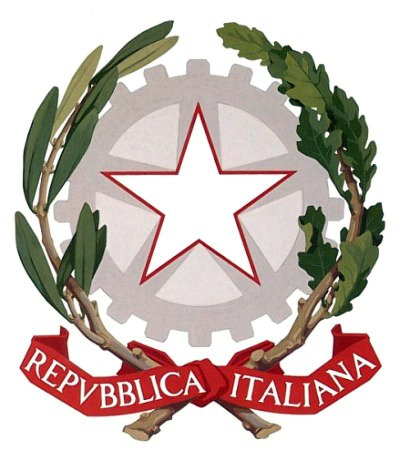 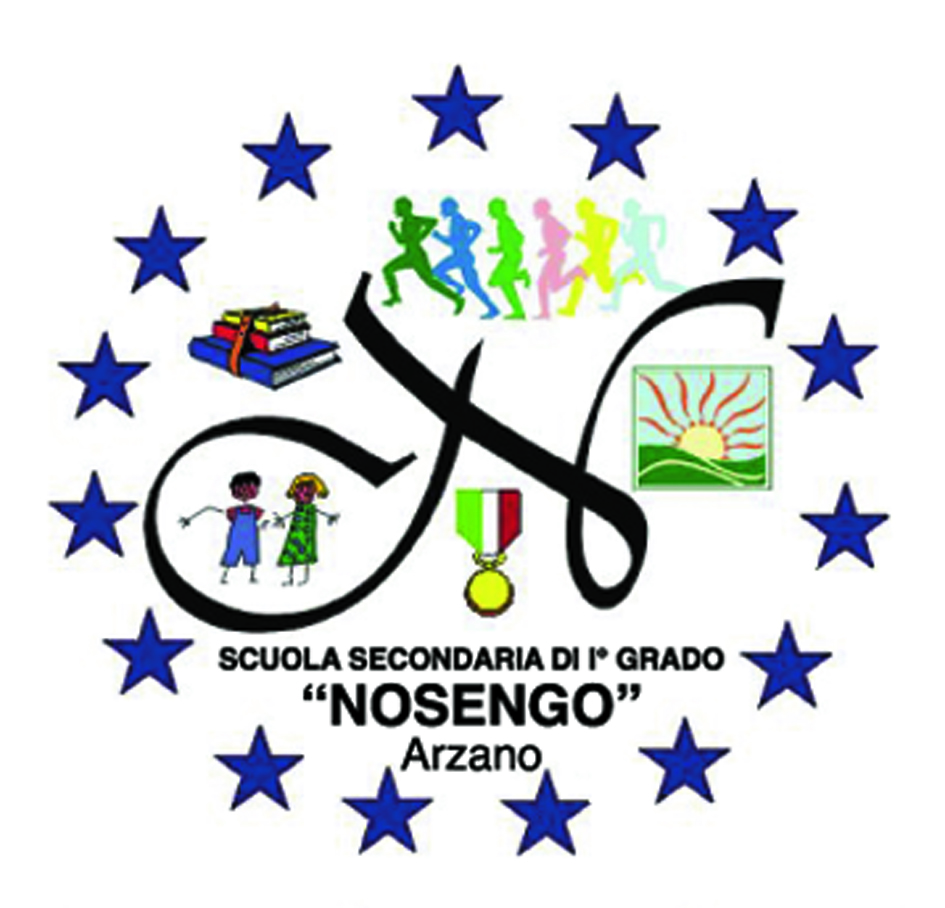 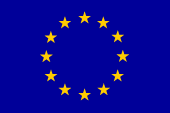 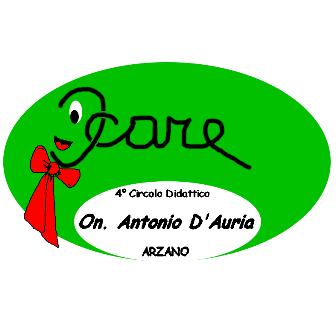 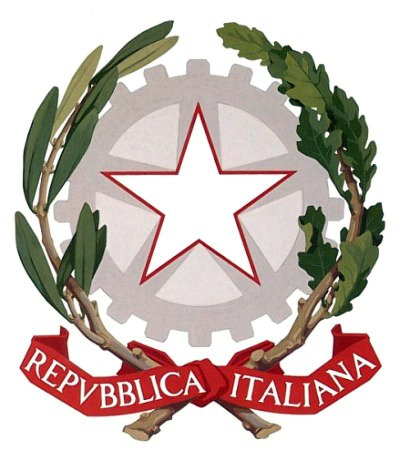 Al Dirigente Scolasticodell’I.C. 4 D’Auria Nosengodi ArzanoOggetto: dichiarazione di responsabilità di cui all’art. 19bis D.L 16.10.2017 n. 148I sottoscritti genitori / genitore esercente la responsabilità / tutore / soggetto affidatario __________________________________________________________________________________(cognome e nome dei dichiaranti)dell’alunno/a ________________________________________________________, frequentante la (cognome e nome dell’alunno/a)classe __________, sez. ____, di scuola dell’infanzia / primaria / secondaria di primo grado1,DICHIARA/NOvalutato il grado di autonomia e maturità del/la figlio/a _______________________________________________________________________, considerata la vicinanza della scuola all’abitazione  di famigliaDI UTILIZZAREla possibilità indicata dalla L. 172 di conversione del D.L 16.10.2017 n. 148.A tal fine dichiara/no di essere consapevole che il personale scolastico è esonerato dall’obbligo di vigilanza.Distinti saluti.Firme leggibili__________________________________________________________________